Администрация (исполнительно-распорядительный орган)муниципального района «Ферзиковский район» Калужской областиПОСТАНОВЛЕНИЕот    _ августа 2019 года                                                                                            №  ________п. ФерзиковоВ соответствии с Федеральным законом от 06.10.2003 №131-ФЗ (с изм. и доп.) «Об общих принципах организации местного самоуправления в Российской Федерации», Федеральным законом от 27.07.2010 №210-ФЗ «Об организации предоставления государственных и муниципальных услуг», Законом Калужской области от 26.09.2005 №120-ОЗ «О наделении органов местного самоуправления муниципальных районов и городских округов Калужской области отдельными полномочиями», Уставом муниципального района «Ферзиковский район», Порядком разработки и утверждения административных регламентов предоставления администрацией (исполнительно-распорядительным органом) муниципального района «Ферзиковский район» муниципальных услуг, утвержденным постановлением администрации (исполнительно-распорядительного органа) муниципального района «Ферзиковский район» от 28.11.2011 №534, администрация (исполнительно-распорядительный орган) муниципального района «Ферзиковский район» ПОСТАНОВЛЯЕТ:1. Внести в постановление администрации (исполнительно-распорядительного органа) муниципального района «Ферзиковский район» от 27.11.2012 №504 «Об утверждении административного регламента предоставления государственной услуги «Предоставление мер социальной поддержки отдельным категориям гражданам на оплату жилого помещения и коммунальных услуг» (далее по тексту – административный регламент) администрацией (исполнительно-распорядительным органом) муниципального района «Ферзиковский район» следующие изменения и дополнения:1.1. Подпункт 1.3.1 пункта 1.3 Раздела I «Требования к порядку информирования о порядке предоставления государственной услуги» административного регламента изложить в новой редакции:«Справочная информация размещена на официальном сайте администрации (исполнительно-распорядительного органа) муниципального района «Ферзиковский район» www.admferzik.ru, в федеральной государственной информационной системе «Федеральный реестр государственных услуг (функций)» (далее - федеральный реестр) и на Едином портале государственных и муниципальных услуг (функций).Информация о правилах предоставления муниципальной услуги и о местах нахождения и графиках работы государственных и муниципальных органов и организаций, обращение в которые необходимо для предоставления муниципальной услуги размещается:в федеральной государственной информационной системе «Портал государственных и муниципальных услуг (функций)» (http://www.gosuslugi.ru/).».1.2. Подпункт 1.3.2 пункта 1.3 Раздела I «Требования к порядку информирования о порядке предоставления государственной услуги» административного регламента изложить в новой редакции:«Информация о предоставлении государственной услуги на Едином портале государственных и муниципальных услуг (функций).На Едином портале государственных и муниципальных услуг (функций) размещается следующая информация:1) исчерпывающий перечень документов, необходимых для предоставления государственной услуги, требования к оформлению указанных документов, а так же перечень документов, которые заявитель вправе представить по собственной инициативе;2) круг заявителей;3) срок предоставления государственной услуги;4) результаты предоставления государственной услуги, порядок представления документа, являющегося результатом предоставления государственной услуги;5) размер государственной пошлины, взимаемой за предоставление государственной услуги;6) исчерпывающий перечень оснований для приостановления или отказа в предоставлении государственной услуги;7) о праве заявителя на досудебное (внесудебное) обжалование действий (бездействия) и решений, принятых (осуществляемых) в ходе предоставления государственной услуги;8) формы заявлений (уведомлений, сообщений), используемые при предоставлении государственной услуги.Информация на Едином портале государственных и муниципальных услуг (функций) о порядке и сроках предоставления государственной услуги на основании сведений, содержащихся в федеральной государственной информационной системе «Федеральный реестр государственных и муниципальных услуг (функций)», предоставляется заявителю бесплатно.Доступ к информации о сроках и порядке предоставления услуги осуществляется без выполнения заявителем каких-либо требований, в том числе без использования программного обеспечения, установка которого на технические средства заявителя требует заключения лицензионного или иного соглашения с правообладателем программного обеспечения, предусматривающего взимание платы, регистрацию или авторизацию заявителя или предоставление им персональных данных.».1.3. Подпункт 1.3.8 пункта 1.3 Раздела I «Требования к порядку информирования о порядке предоставления государственной услуги» административного регламента исключить.1.4. Пункт 2.5 Раздела II «Стандарт предоставления государственной услуги» изложить в новой редакции:«Перечень нормативных правовых актов, регулирующих предоставление государственной услуги (с указанием их реквизитов и источников официального опубликования), подлежит обязательному размещению на официальном сайте администрации (исполнительно-распорядительного органа) муниципального района «Ферзиковский район»www.admferzik.ru (далее по тесту – официальный сайт), в федеральном реестре и на Едином портале государственных и муниципальных услуг (функций).Администрация (исполнительно-распорядительный орган) муниципального района «Ферзиковский район» обеспечивает размещение и актуализацию перечня нормативных правовых актов, регулирующих предоставление государственной услуги, на своем официальном сайте, а также в соответствующем разделе федерального реестра.».1.5. Пункт 2.14 Раздела II «Стандарт предоставления государственной услуги» изложить в новой редакции:«2.14 Срок регистрации запроса заявителя о предоставлении государственной услуги, услуги организации, участвующей в предоставлении государственной услуги, в том числе в электронной форме.1) Заявление и необходимые документы могут быть поданы непосредственно в уполномоченный орган, через многофункциональный центр, направлены посредством почтовой связи, а также в форме электронного документа с использованием электронных носителей либо посредством Единого портала, портала услуг.2) Заявление, направленное посредством Единого портала, портала услуг регистрируется в автоматическом режиме. Должностное лицо уполномоченного органа не позднее следующего рабочего дня со дня получения заявления формирует и направляет заявителю электронное уведомление с указанием даты представления в уполномоченный орган необходимых документов. Срок представления заявителем необходимых документов не должен превышать 5 рабочих дней со дня получения уполномоченным органом заявления. В уведомлении также содержится перечень документов, необходимых для представления заявителем. При представлении заявителем необходимых документов в уполномоченный орган должностное лицо уполномоченного органа в день обращения регистрирует их и выдает расписку-уведомление заявителю на руки (либо формулировка Заявление и необходимые документы, представленные заявителем в указанный срок в уполномоченный орган, регистрируются должностным лицом уполномоченного органа в день обращения заявителя, которому выдается расписка-уведомление на руки).3) В случае непредставления в течение указанного срока необходимых документов заявитель уведомляется об отказе в рассмотрении заявления в течение рабочего дня с указанием причин отказа и порядка обжалования вынесенного решения.».1.6. Подпункт 2.16.1 пункт 2.16 Раздела II «Стандарт предоставления государственной услуги» дополнить предложениями следующего содержания:«- обращения за государственной услугой различными способами (личное обращение в ОСЗН, посредством Единого портала, портала услуг или многофункциональный центр).В случае направления заявления посредством Единого портала, портала услуг взаимодействие заявителя с должностными лицами уполномоченного органа осуществляется два раза - при представлении в уполномоченный орган всех необходимых документов для получения государственной услуги и при получении результата предоставления государственной услуги заявителем непосредственно либо один раз - в случае получения результата государственной услуги посредством Единого портала, портала услуг.».1.7 Пункт 2.17 Раздела II «Стандарт предоставления государственной услуги» изложить в новой редакции:«1) При направлении заявления и необходимых документов в форме электронных документов посредством Единого портала, портала услуг используется электронная подпись заявителя.Заявитель может использовать простую электронную подпись в случае, предусмотренном пунктом 2(1) Правил определения видов электронной подписи, использование которых допускается при обращении за получением государственных и муниципальных услуг, утвержденных постановлением Правительства Российской Федерации от 25.06.2012 №634 «О видах электронной подписи, использование которых допускается при обращении за получением государственных и муниципальных услуг» (Собрание законодательства Российской Федерации, 2012, №27, ст. 3744; 2013, №45, ст. 5807; 2018, №36, ст. 5623).2) При предоставлении государственной услуги посредством Единого портала, портала услуг заявителю обеспечивается возможность:а) получения информации о порядке и сроках предоставления государственной услуги;б) записи на прием в уполномоченный орган для подачи заявления и необходимых документов;в) формирования заявления;г) направления заявления и необходимых документов в электронной форме;д) получения сведений о ходе предоставления государственной услуги;е) получения электронного сообщения о результате предоставления государственной услуги;ж) осуществления оценки качества предоставления государственной услуги;з) досудебного (внесудебного) обжалования решений и действий (бездействия) уполномоченного органа, должностного лица, ответственного за предоставление государственной услуги;и) получения результата государственной услуги в форме электронного документа.3) При предоставлении государственной услуги посредством Единого портала заявителю направляется:а) уведомление о приеме и регистрации заявления и информация о донесении необходимых документов;б) уведомление о результатах рассмотрения заявления.4). Не допускается отказ в приеме заявления и необходимых документов, а также отказ в предоставлении государственной услуги в случае, если заявление и необходимые документы поданы в соответствии с информацией о сроках и порядке предоставления государственной услуги, размещенной на Едином портале.Запрещается требовать от заявителя совершения иных действий, кроме прохождения идентификации и аутентификации в соответствии с нормативными правовыми актами Российской Федерации, указания цели приема, а также предоставления сведений, необходимых для расчета длительности временного интервала, который необходимо забронировать для приема.Процедура по осуществлению предварительной записи в уполномоченный орган1) Прием заявителей в уполномоченном органе осуществляется по предварительной записи.Запись заявителей на прием в уполномоченный орган (далее - запись) осуществляется посредством Единого портала, портала услуг.Заявителю предоставляется возможность записи на любые свободные для приема дату и время в пределах установленного в уполномоченном органе графика приема.Запись на определенную дату заканчивается за сутки до наступления этой даты.2) Для осуществления предварительной записи посредством Единого портала, портала услуг заявителю необходимо указать запрашиваемые системой данные.Заявитель в любое время вправе отказаться от предварительной записи.».1.8 Подпукнт 3.1.1.7 пункта 3.1.1 Раздела III «Состав, последовательность и сроки выполнения административных процедур, требования к порядку их выполнения, в том числе особенности выполнения административных процедур в электронной форме» изложить в новой редакции:«Способ фиксации результата административной процедуры, в том числе в электронной форме, содержащий указание на формат обязательного отображения административной процедуры: ответственное должностное лицо регистрирует заявление со всеми необходимыми документами и передает их для рассмотрения на следующий этап. Текущий статус по заявлению доступен заявителю в личном кабинете на Едином портале государственных услуг.».1.9 Подпукнт 3.1.4.9 пункта 3.1.1 Раздела III «Состав, последовательность и сроки выполнения административных процедур, требования к порядку их выполнения, в том числе особенности выполнения административных процедур в электронной форме» дополнить абзацами следующего содержания:«Способ фиксации результата административной процедуры, в том числе в электронной форме, содержащий указание на формат обязательного отображения административной процедуры: решение о назначении выплаты либо об отказе в удовлетворении заявления фиксируются ответственными должностными лицами в информационной системе. Текущий статус и информация о принятом решении по заявлению доступен заявителю в личном кабинете на Едином портале государственных услуг.В случае подачи заявления в форме электронного документа посредством Единого портала государственных услуг уведомление о принятом решении в форме электронного документа в течение 1 рабочего для после принятия решения направляется заявителю из информационной системы в личном кабинете заявителя на Едином портале государственных услуг.В случае подачи заявления через многофункциональный центр уведомление о принятом решении в форме электронного документа направляется в течение 5 рабочих дней после принятия решения в многофункциональный центр для выдачи заявителю.».1.10 Раздел III «Состав, последовательность и сроки выполнения административных процедур, требования к порядку их выполнения, в том числе особенности выполнения административных процедур в электронной форме» дополнить пунктом 3.1.8:«3.1.8 Порядок исправления допущенных опечаток и ошибок в выданных в результате предоставления государственной услуги документами.В случае если в выданных в результате предоставления государственной услуги документах допущены опечатки и (или) ошибки, то заявитель вправе обратиться в уполномоченный орган посредством почтовой связи, Единого портала или портала услуг, через многофункциональный центр либо непосредственно при личном обращении в уполномоченный орган с письмом о необходимости исправления допущенных опечаток и (или) ошибок с изложением их сути и приложением копии документа, содержащего опечатки и (или) ошибки.В течение 10 рабочих дней с момента регистрации в уполномоченном органе письма о необходимости исправления допущенных опечаток и (или) ошибок уполномоченный орган подготавливает и направляет заявителю новые документы, в которые внесены соответствующие исправления.Документ, выдаваемый в результате предоставления государственной услуги, в который внесены исправления, вручается заявителю лично или направляется заказным почтовым отправлением с уведомлением о вручении.В случае подачи письма о необходимости исправления допущенных опечаток и (или) ошибок через многофункциональный центр исправленное уведомление в форме электронного документа направляется в многофункциональный центр для выдачи заявителю.».1.11 Раздел III «Состав, последовательность и сроки выполнения административных процедур, требования к порядку их выполнения, в том числе особенности выполнения административных процедур в электронной форме» дополнить пунктом 3.1.9:«3.1.9 Предоставление государственной услуги в электронной форме посредством Единого портала, портала услуг включает в себя следующие административные процедуры (действия):а) прием и регистрация заявления и необходимых документов;б) направление электронного уведомления заявителю с указанием даты представления в уполномоченный орган необходимых документов в порядке, установленном пунктом 3.1.4.9 настоящего Административного регламента;в) взаимодействие с иными органами государственной власти, направление межведомственных запросов в указанные органы для получения документов и сведений, которые находятся в распоряжении указанных государственных органов;г) уведомление заявителя о принятом решении о назначении ежемесячной выплаты либо об отказе в удовлетворении заявления.При поступлении заявления в электронной форме должностное лицо уполномоченного органа:а) сверяет данные, содержащиеся в направленных посредством Единого портала, портала услуг, документах, с данными, указанными в заявлении;б) направляет заявителю электронное уведомление с указанием даты представления в уполномоченный орган необходимых документов;в) направляет межведомственные запросы в органы государственной власти, для получения документов и сведений, которые находятся в распоряжении указанных государственных органов, для получения информации, влияющей на право заявителя на получение государственной услуги;г) направляет заявителю уведомление о принятом решении в электронной форме в порядке, установленном пунктом 3.1.4.9 настоящего Административного регламента.1.12 Раздел III «Состав, последовательность и сроки выполнения административных процедур, требования к порядку их выполнения, в том числе особенности выполнения административных процедур в электронной форме» дополнить пунктом 3.1.10:«3.1.10 Уведомление заявителя о решении о назначении государственного пособия либо об отказе в назначении государственного пособияВ случае подачи заявления и необходимых документов через многофункциональный центр уведомление о принятом решении в форме электронного документа направляется в течение 5 рабочих дней после принятия решения в многофункциональный центр для выдачи заявителю.В случае подачи заявления в форме электронного документа посредством Единого портала, портала услуг уведомление о принятом решении в форме электронного документа в течение одного рабочего дня после принятия решения направляется заявителю посредством Единого портала, портала услуг.»1.13 Пункт 4.4 Раздела IV «Формы контроля за предоставлением государственной услуги» изложить в новой редакции: «При предоставлении заявителю результата государственной услуги должностное лицо уполномоченного органа (работник многофункционального центра) информирует его о сборе мнений заявителей о качестве предоставленной государственной услуги и предлагает ему предоставить абонентский номер устройства подвижной радиотелефонной связи для участия в оценке качества предоставления государственной услуги (или оценить предоставленную ему государственную услугу с использованием сети Интернет).В случае отказа заявителя от оценки качества предоставления государственной услуги с использованием средств подвижной радиотелефонной связи должностное лицо уполномоченного органа (работник многофункционального центра) предлагает воспользоваться для участия в указанной оценке терминальным или иным устройством, расположенным непосредственно в месте предоставления результата государственной услуги (при наличии технических возможностей), либо оценить качество предоставленной ему государственной услуги на специализированном сайте («Ваш контроль») в сети Интернет, а также в личном кабинете Единого портала, портала услуг.В случае согласия заявителя на участие в оценке качества предоставления государственной услуги с помощью устройства подвижной радиотелефонной связи абонентский номер устройства подвижной радиотелефонной связи, предоставленный заявителем вместе с контактными данными, необходимыми для выявления его мнения о качестве предоставления государственных услуг, передается в автоматизированную информационную систему «Информационно-аналитическая система мониторинга качества государственных услуг».»1.14 Подпункт 5.3.1 пункта 5.3 Раздела V «Досудебный (внесудебный) порядок обжалования решений и действий (бездействия) органа, предоставляющего государственную услугу, а также должностных лиц, муниципальных служащих» дополнить абзацами следующего содержания:«В электронном виде жалоба может быть подана заявителем посредством Единого портала, портала услуг (раздел «Досудебное обжалование» https://do.gosuslugi.ru).При подаче жалобы в электронном виде документы, указанные в подпункте 5.3.2 настоящего Административного регламента, могут быть представлены в форме электронного документа, подписанного электронной подписью, вид которой предусмотрен законодательством Российской Федерации. При этом документа, удостоверяющего личность заявителя, не требуется.».1.15 Подпункт 5.3.1 пункта 5.3 Раздела V «Досудебный (внесудебный) порядок обжалования решений и действий (бездействия) органа, предоставляющего государственную услугу, а также должностных лиц, муниципальных служащих» изложить в новой редакции:«5.3.5 Информирование заявителей о порядке обжалования решений и (или) действий (бездействия) уполномоченного органа, должностных лиц уполномоченного органа посредством размещения информации на стендах в местах предоставления государственной услуги, на сайте уполномоченного органа, на Едином портале, портале услуг.Информация о порядке подачи и рассмотрения жалобы размещается на информационных стендах в местах предоставления государственной услуги, на сайте уполномоченного органа, на Едином портале, портале услуг, а также может быть сообщена заявителю в устной и (или) в письменной форме.».1.16 Приложение №1 к Административному регламенту исключить.1.17 Приложение №4 к Административному регламенту исключить.2. Настоящее Постановление вступает в силу с момента его подписания.О внесении изменений и дополнений в постановление администрации (исполнительно-распорядительного органа) муниципального района «Ферзиковский район» от 27.11.2012 №504 «Об утверждении административного регламента предоставления государственной услуги «Предоставление мер социальной поддержки отдельным категориям гражданам на оплату жилого помещения и коммунальных услуг» администрацией (исполнительно-распорядительным органом) муниципального района «Ферзиковский район»И.о. Главы администрациимуниципального района«Ферзиковский район»              И.П. Аксютенкова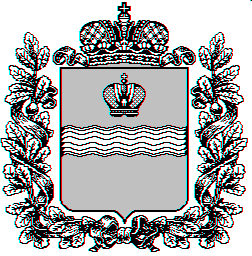 